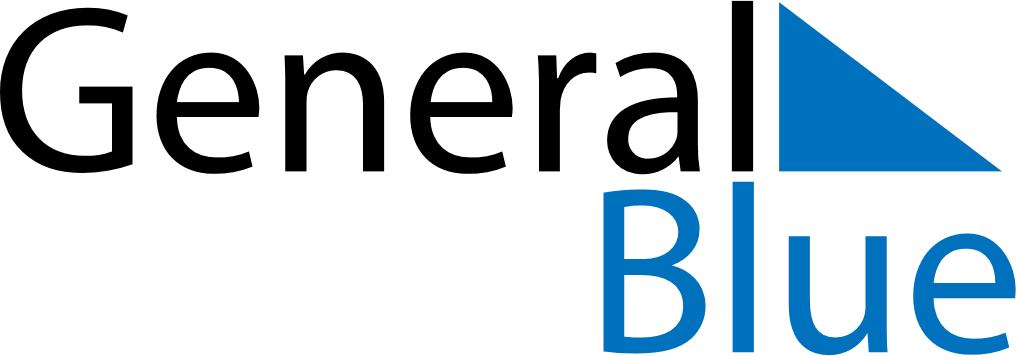 May 2024May 2024May 2024May 2024May 2024May 2024Irsta, Vaestmanland, SwedenIrsta, Vaestmanland, SwedenIrsta, Vaestmanland, SwedenIrsta, Vaestmanland, SwedenIrsta, Vaestmanland, SwedenIrsta, Vaestmanland, SwedenSunday Monday Tuesday Wednesday Thursday Friday Saturday 1 2 3 4 Sunrise: 4:52 AM Sunset: 8:48 PM Daylight: 15 hours and 55 minutes. Sunrise: 4:49 AM Sunset: 8:50 PM Daylight: 16 hours and 0 minutes. Sunrise: 4:47 AM Sunset: 8:52 PM Daylight: 16 hours and 5 minutes. Sunrise: 4:44 AM Sunset: 8:55 PM Daylight: 16 hours and 10 minutes. 5 6 7 8 9 10 11 Sunrise: 4:42 AM Sunset: 8:57 PM Daylight: 16 hours and 15 minutes. Sunrise: 4:39 AM Sunset: 9:00 PM Daylight: 16 hours and 20 minutes. Sunrise: 4:36 AM Sunset: 9:02 PM Daylight: 16 hours and 25 minutes. Sunrise: 4:34 AM Sunset: 9:04 PM Daylight: 16 hours and 30 minutes. Sunrise: 4:31 AM Sunset: 9:07 PM Daylight: 16 hours and 35 minutes. Sunrise: 4:29 AM Sunset: 9:09 PM Daylight: 16 hours and 40 minutes. Sunrise: 4:27 AM Sunset: 9:12 PM Daylight: 16 hours and 45 minutes. 12 13 14 15 16 17 18 Sunrise: 4:24 AM Sunset: 9:14 PM Daylight: 16 hours and 49 minutes. Sunrise: 4:22 AM Sunset: 9:16 PM Daylight: 16 hours and 54 minutes. Sunrise: 4:20 AM Sunset: 9:19 PM Daylight: 16 hours and 59 minutes. Sunrise: 4:17 AM Sunset: 9:21 PM Daylight: 17 hours and 3 minutes. Sunrise: 4:15 AM Sunset: 9:23 PM Daylight: 17 hours and 8 minutes. Sunrise: 4:13 AM Sunset: 9:25 PM Daylight: 17 hours and 12 minutes. Sunrise: 4:11 AM Sunset: 9:28 PM Daylight: 17 hours and 17 minutes. 19 20 21 22 23 24 25 Sunrise: 4:08 AM Sunset: 9:30 PM Daylight: 17 hours and 21 minutes. Sunrise: 4:06 AM Sunset: 9:32 PM Daylight: 17 hours and 25 minutes. Sunrise: 4:04 AM Sunset: 9:34 PM Daylight: 17 hours and 29 minutes. Sunrise: 4:02 AM Sunset: 9:36 PM Daylight: 17 hours and 34 minutes. Sunrise: 4:00 AM Sunset: 9:39 PM Daylight: 17 hours and 38 minutes. Sunrise: 3:59 AM Sunset: 9:41 PM Daylight: 17 hours and 42 minutes. Sunrise: 3:57 AM Sunset: 9:43 PM Daylight: 17 hours and 45 minutes. 26 27 28 29 30 31 Sunrise: 3:55 AM Sunset: 9:45 PM Daylight: 17 hours and 49 minutes. Sunrise: 3:53 AM Sunset: 9:47 PM Daylight: 17 hours and 53 minutes. Sunrise: 3:51 AM Sunset: 9:49 PM Daylight: 17 hours and 57 minutes. Sunrise: 3:50 AM Sunset: 9:50 PM Daylight: 18 hours and 0 minutes. Sunrise: 3:48 AM Sunset: 9:52 PM Daylight: 18 hours and 3 minutes. Sunrise: 3:47 AM Sunset: 9:54 PM Daylight: 18 hours and 7 minutes. 